КозоводствоМакарова, И. Почему скисает молоко? : [козье молоко] / И. Макарова // Приусадебное хозяйство. - 2015. - № 1. - С. 86-88.ОвцеводствоКриштофович, В. И. Экономические основы формирования качества мяса молодняка овец / В. И. Криштофович, А. В. Маракова, Г. В. Сапогова // Мясная индустрия. - 2015. - № 3. - С. 46-47. В статье представлены данные оценки экономической эффективности выращивания помесного (СхЭ) и чистопородного (С) молодняка овец и переработки их мяса в условиях Саратовской области. Установлено, что продажа помесного молодняка овец обеспечит хозяйству рост прибыли с 887 тыс. руб. в 4-х месячном возрасте до 1085 тыс. руб. - в 6 месячном при снижении уровня рентабельности.Экономическая оценка молодняка мясошерстных пород овец / Д. В. Никитченко [и др.] // Мясная индустрия. - 2015. - № 2. - С. 49-51.Проведена экономическая оценка  молодняка мясошерстных пород овец по новому стандарту ГОСТ 52843-2007 с учетом введенных четырех категорий упитанности. Установлено, что выращивание и откорм баранов всегда приносит больше прибыли, чем валухов, а валухов - больше, чем ярок. Интенсивный откорм овец ведет к получению большей прибыли, чем умеренный.Составитель: Л.М. Бабанина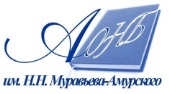 Государственное бюджетное учреждение культуры«Амурская областная научная библиотека имени Н.Н. Муравьева-Амурского